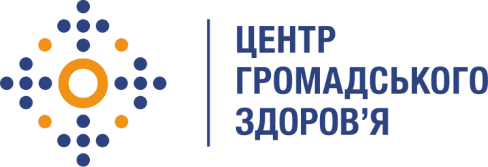 Державна установа 
«Центр громадського здоров’я Міністерства охорони здоров’я України» оголошує конкурс на головного фахівця відділу управління проектами та міжнародною діяльністюНазва позиції: головний фахівець відділу управління проектами та міжнародною діяльністюІнформація щодо установи:Головним завданнями Державної установи «Центр громадського здоров’я Міністерства охорони здоров’я України» (далі – Центр є діяльність у сфері громадського здоров’я. Центр виконує лікувально-профілактичні, науково-практичні та організаційно-методичні функції у сфері охорони здоров’я з метою забезпечення якості лікування хворих на соціально небезпечні захворювання, зокрема ВІЛ/СНІД, туберкульоз, наркозалежність, вірусні гепатити тощо, попередження захворювань в контексті розбудови системи громадського здоров’я. Центр приймає участь в розробці регуляторної політики і взаємодіє з іншими міністерствами, науково-дослідними установами, міжнародними установами та громадськими організаціями, що працюють в сфері громадського здоров’я та протидії соціально небезпечним захворюванням.Основні обов'язки:Представлення інтересів Центру в органах виконавчої влади;Залучення органів виконавчої влади в реалізацію проекту;контроль та моніторинг виконання цілей робочої групи з координації виконання Стратегії з комплексної відповіді на бар’єри з прав людини для доступу до послуг з профілактики і лікування ВІЛ та туберкульозу на 2019– 2030 роки та Стратегічного плану із комплексної відповіді на бар’єри з прав людини для доступу до послуг з профілактики та лікування ВІЛ та туберкульозу на 2019 – 2022(далі – Робоча група);комунікація з партнерами, впровадження інноваційних шляхів рішення для забезпечення життєдіяльності пріоритетних цілей відділу; налагодження та підтримка співпраці  із залученими консультантами та експертами ДУ ЦГЗ МОЗ;налагодження та підтримка співпраці  із залученими експертами та консультантами зовні;участь у зустрічах національних та регіональних стейкхолдерів з питань висвітлення діяльності та поширення кращих практик з адвокації та захисту прав.  Вимоги до професійної компетентності:Вища освіта; Досвід  роботи за фахом; Досвід роботи з представниками цільових груп та ВІЛ-сервісних організацій;Відмінний рівень роботи з комп’ютером, знання MS Word, MS Excel, MS PowerPoint.Резюме мають бути надіслані електронною поштою на електронну адресу: vacancies@phc.org.ua. В темі листа, будь ласка, зазначте: «161 - 2020 Головний фахівець відділу управління проектами та міжнародною діяльністю». Термін подання документів – до 15 вересня 2020 року.За результатами відбору резюме успішні кандидати будуть запрошені до участі у співбесіді. У зв’язку з великою кількістю заявок, ми будемо контактувати лише з кандидатами, запрошеними на співбесіду. Умови завдання та контракту можуть бути докладніше обговорені під час співбесіди.Державна установа «Центр громадського здоров’я Міністерства охорони здоров’я України»  залишає за собою право повторно розмістити оголошення про вакансію, скасувати конкурс на заміщення вакансії, запропонувати посаду зі зміненими обов’язками чи з іншою тривалістю контракту.